INSTRUCTION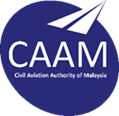 CIVIL AVIATION AUTHORITY OF MALAYSIACAAM PART 147 – MAINTENANCE TRAINING PROGRAMME CHECKLIST(Civil Aviation Regulation 2016)SECTION 1 –GENERAL INFORMATIONSECTION 1 –GENERAL INFORMATIONSECTION 1 –GENERAL INFORMATIONSECTION 1 –GENERAL INFORMATIONSECTION 1 –GENERAL INFORMATIONSECTION 1 –GENERAL INFORMATIONSECTION 1 –GENERAL INFORMATIONSECTION 1 –GENERAL INFORMATIONSECTION 1 –GENERAL INFORMATIONSECTION 1 –GENERAL INFORMATIONSECTION 1 –GENERAL INFORMATIONSECTION 1 –GENERAL INFORMATIONSECTION 1 –GENERAL INFORMATIONSECTION 1 –GENERAL INFORMATIONSECTION 1 –GENERAL INFORMATIONSECTION 1 –GENERAL INFORMATIONSECTION 1 –GENERAL INFORMATIONSECTION 1 –GENERAL INFORMATIONSECTION 1 –GENERAL INFORMATIONSECTION 1 –GENERAL INFORMATIONSECTION 1 –GENERAL INFORMATIONSECTION 1 –GENERAL INFORMATIONSECTION 1 –GENERAL INFORMATIONSECTION 1 –GENERAL INFORMATIONSECTION 1 –GENERAL INFORMATIONSECTION 1 –GENERAL INFORMATIONSECTION 1 –GENERAL INFORMATIONSECTION 1 –GENERAL INFORMATIONSECTION 1 –GENERAL INFORMATIONSECTION 1 –GENERAL INFORMATIONSECTION 1 –GENERAL INFORMATIONSECTION 1 –GENERAL INFORMATIONSECTION 1 –GENERAL INFORMATIONSECTION 1 –GENERAL INFORMATIONSECTION 1 –GENERAL INFORMATIONSECTION 1 –GENERAL INFORMATIONSECTION 1 –GENERAL INFORMATIONSECTION 1 –GENERAL INFORMATIONSECTION 1 –GENERAL INFORMATIONSECTION 1 –GENERAL INFORMATIONSECTION 1 –GENERAL INFORMATIONSECTION 1 –GENERAL INFORMATIONSECTION 1 –GENERAL INFORMATIONSECTION 1 –GENERAL INFORMATIONSECTION 1 –GENERAL INFORMATIONSECTION 1 –GENERAL INFORMATIONSECTION 1 –GENERAL INFORMATIONSECTION 1 –GENERAL INFORMATIONOrganisation NameOrganisation Name::MTO Approval No.MTO Approval No.::Expiry DateExpiry DateExpiry DateExpiry DateExpiry DateExpiry DateExpiry DateExpiry DateExpiry DateExpiry DateExpiry DateExpiry DateExpiry Date::Training Programme/ TNA TitleTraining Programme/ TNA TitleTraining Programme/ TNA TitleTraining Programme/ TNA TitleTraining Programme/ TNA TitleTraining Programme/ TNA Title::Training Programme/ TNA Ref No.Training Programme/ TNA Ref No.Training Programme/ TNA Ref No.Training Programme/ TNA Ref No.Training Programme/ TNA Ref No.Training Programme/ TNA Ref No.::Issue/ RevisionIssue/ RevisionIssue/ RevisionIssue/ RevisionIssue/ RevisionIssue/ RevisionIssue/ RevisionIssue/ RevisionIssue/ RevisionIssue/ RevisionIssue/ RevisionIssue/ RevisionIssue/ Revision::MTOE/ Procedure Manual Ref No.MTOE/ Procedure Manual Ref No.MTOE/ Procedure Manual Ref No.MTOE/ Procedure Manual Ref No.MTOE/ Procedure Manual Ref No.MTOE/ Procedure Manual Ref No.::Issue/ RevisionIssue/ RevisionIssue/ RevisionIssue/ RevisionIssue/ RevisionIssue/ RevisionIssue/ RevisionIssue/ RevisionIssue/ RevisionIssue/ RevisionIssue/ RevisionIssue/ RevisionIssue/ Revision::Scope of TrainingScope of Training::Basic TrainingBasic TrainingBasic TrainingBasic TrainingBasic TrainingBasic TrainingBasic TrainingBasic TrainingBasic TrainingBasic TrainingBasic TrainingBasic TrainingBasic TrainingBasic TrainingBasic TrainingBasic TrainingBasic TrainingBasic TrainingBasic TrainingBasic TrainingScope of TrainingScope of TrainingScope of TrainingScope of TrainingType TrainingType TrainingType TrainingType TrainingType TrainingType TrainingType TrainingType TrainingType TrainingType TrainingType TrainingType TrainingType TrainingType TrainingType TrainingType TrainingType TrainingType TrainingType TrainingType TrainingBasic TrainingBasic Training::Theoretical Hours Theoretical Hours Theoretical Hours Theoretical Hours Theoretical Hours Theoretical Hours Theoretical Hours :::Practical HoursPractical HoursPractical HoursPractical HoursPractical HoursPractical HoursPractical HoursPractical HoursPractical HoursPractical HoursPractical HoursPractical HoursPractical Hours::Basic TrainingBasic TrainingBasic TrainingBasic Training30% practical training performed in actual maintenance environment: 30% practical training performed in actual maintenance environment: 30% practical training performed in actual maintenance environment: 30% practical training performed in actual maintenance environment: 30% practical training performed in actual maintenance environment: 30% practical training performed in actual maintenance environment: 30% practical training performed in actual maintenance environment: 30% practical training performed in actual maintenance environment: 30% practical training performed in actual maintenance environment: 30% practical training performed in actual maintenance environment: 30% practical training performed in actual maintenance environment: Delivered by Part 147Delivered by Part 147Delivered by Part 147Delivered by Part 147Delivered by Part 147Delivered by Part 147Delivered by Part 147Delivered by Part 147Delivered by Part 147Delivered by Part 147Delivered by Part 147Delivered by Part 147Delivered by Part 147Delivered by Part 147Delivered by Part 147Delivered by Part 147Delivered by Part 147Delivered by Part 147Delivered by Part 147Delivered by Part 147Delivered by Part 147Delivered by Part 147Delivered by Part 147Delivered by Part 147Delivered by Part 147Delivered by Part 147Delivered by Part 147Delivered by Part 147Delivered by Part 147Basic TrainingBasic Training30% practical training performed in actual maintenance environment: 30% practical training performed in actual maintenance environment: 30% practical training performed in actual maintenance environment: 30% practical training performed in actual maintenance environment: 30% practical training performed in actual maintenance environment: 30% practical training performed in actual maintenance environment: 30% practical training performed in actual maintenance environment: 30% practical training performed in actual maintenance environment: 30% practical training performed in actual maintenance environment: 30% practical training performed in actual maintenance environment: 30% practical training performed in actual maintenance environment: Received at following Part 145Received at following Part 145Received at following Part 145Received at following Part 145Received at following Part 145Received at following Part 145Received at following Part 145Received at following Part 145Received at following Part 145Received at following Part 145Received at following Part 145Received at following Part 145Received at following Part 145Received at following Part 145Received at following Part 145Received at following Part 145Received at following Part 145Received at following Part 145Received at following Part 145Received at following Part 145Received at following Part 145Received at following Part 145Received at following Part 145Received at following Part 145Received at following Part 145Received at following Part 145Received at following Part 145Received at following Part 145Received at following Part 145Basic TrainingBasic Training30% practical training performed in actual maintenance environment: 30% practical training performed in actual maintenance environment: 30% practical training performed in actual maintenance environment: 30% practical training performed in actual maintenance environment: 30% practical training performed in actual maintenance environment: 30% practical training performed in actual maintenance environment: 30% practical training performed in actual maintenance environment: 30% practical training performed in actual maintenance environment: 30% practical training performed in actual maintenance environment: 30% practical training performed in actual maintenance environment: 30% practical training performed in actual maintenance environment: Name Name Name Name Name Name Name Name Name Name Name :::::Basic TrainingBasic Training30% practical training performed in actual maintenance environment: 30% practical training performed in actual maintenance environment: 30% practical training performed in actual maintenance environment: 30% practical training performed in actual maintenance environment: 30% practical training performed in actual maintenance environment: 30% practical training performed in actual maintenance environment: 30% practical training performed in actual maintenance environment: 30% practical training performed in actual maintenance environment: 30% practical training performed in actual maintenance environment: 30% practical training performed in actual maintenance environment: 30% practical training performed in actual maintenance environment: Basic TrainingBasic Training30% practical training performed in actual maintenance environment: 30% practical training performed in actual maintenance environment: 30% practical training performed in actual maintenance environment: 30% practical training performed in actual maintenance environment: 30% practical training performed in actual maintenance environment: 30% practical training performed in actual maintenance environment: 30% practical training performed in actual maintenance environment: 30% practical training performed in actual maintenance environment: 30% practical training performed in actual maintenance environment: 30% practical training performed in actual maintenance environment: 30% practical training performed in actual maintenance environment: Approval No.Approval No.Approval No.Approval No.Approval No.Approval No.Approval No.Approval No.Approval No.Approval No.Approval No.:::::Basic TrainingBasic Training30% practical training performed in actual maintenance environment: 30% practical training performed in actual maintenance environment: 30% practical training performed in actual maintenance environment: 30% practical training performed in actual maintenance environment: 30% practical training performed in actual maintenance environment: 30% practical training performed in actual maintenance environment: 30% practical training performed in actual maintenance environment: 30% practical training performed in actual maintenance environment: 30% practical training performed in actual maintenance environment: 30% practical training performed in actual maintenance environment: 30% practical training performed in actual maintenance environment: Basic TrainingBasic Training30% practical training performed in actual maintenance environment: 30% practical training performed in actual maintenance environment: 30% practical training performed in actual maintenance environment: 30% practical training performed in actual maintenance environment: 30% practical training performed in actual maintenance environment: 30% practical training performed in actual maintenance environment: 30% practical training performed in actual maintenance environment: 30% practical training performed in actual maintenance environment: 30% practical training performed in actual maintenance environment: 30% practical training performed in actual maintenance environment: 30% practical training performed in actual maintenance environment: Location:Location:Location:Location:Location:Location:Location:Location:Location:Location:Location::::::Type TrainingType Training::Full Type Training CourseFull Type Training CourseFull Type Training CourseFull Type Training CourseFull Type Training CourseFull Type Training CourseFull Type Training CourseFull Type Training CourseFull Type Training CourseFull Type Training CourseFull Type Training CourseFull Type Training CourseFull Type Training CourseFull Type Training CourseFull Type Training CourseFull Type Training CourseFull Type Training CourseFull Type Training CourseFull Type Training CourseFull Type Training CourseFull Type Training CourseFull Type Training CourseFull Type Training CourseFull Type Training CourseFull Type Training CourseFull Type Training CourseFull Type Training CourseFull Type Training CourseFull Type Training CourseFull Type Training CourseFull Type Training CourseFull Type Training CourseFull Type Training CourseFull Type Training CourseFull Type Training CourseFull Type Training CourseFull Type Training CourseFull Type Training CourseFull Type Training CourseFull Type Training CourseType TrainingType TrainingAirframeAirframeAirframeAirframeAirframe:Type TrainingType TrainingType TrainingType TrainingEngineEngineEngineEngineEngine:Type TrainingType TrainingType TrainingType TrainingDifferences Type Training CourseDifferences Type Training CourseDifferences Type Training CourseDifferences Type Training CourseDifferences Type Training CourseDifferences Type Training CourseDifferences Type Training CourseDifferences Type Training CourseDifferences Type Training CourseDifferences Type Training CourseDifferences Type Training CourseDifferences Type Training CourseDifferences Type Training CourseDifferences Type Training CourseDifferences Type Training CourseDifferences Type Training CourseDifferences Type Training CourseDifferences Type Training CourseDifferences Type Training CourseDifferences Type Training CourseDifferences Type Training CourseDifferences Type Training CourseDifferences Type Training CourseDifferences Type Training CourseDifferences Type Training CourseDifferences Type Training CourseDifferences Type Training CourseDifferences Type Training CourseDifferences Type Training CourseDifferences Type Training CourseDifferences Type Training CourseDifferences Type Training CourseDifferences Type Training CourseDifferences Type Training CourseDifferences Type Training CourseDifferences Type Training CourseDifferences Type Training CourseDifferences Type Training CourseDifferences Type Training CourseDifferences Type Training CourseType TrainingType TrainingType TrainingType TrainingFromFromFromFromFrom:Type TrainingType TrainingType TrainingType TrainingToToToToTo:Type TrainingType TrainingType TrainingType TrainingDoes engine interface covered by the courseDoes engine interface covered by the courseDoes engine interface covered by the courseDoes engine interface covered by the courseDoes engine interface covered by the courseDoes engine interface covered by the courseDoes engine interface covered by the courseDoes engine interface covered by the courseDoes engine interface covered by the courseDoes engine interface covered by the courseDoes engine interface covered by the courseDoes engine interface covered by the courseDoes engine interface covered by the courseDoes engine interface covered by the courseDoes engine interface covered by the courseDoes engine interface covered by the courseDoes engine interface covered by the courseDoes engine interface covered by the courseDoes engine interface covered by the courseDoes engine interface covered by the courseDoes engine interface covered by the courseDoes engine interface covered by the courseDoes engine interface covered by the courseDoes engine interface covered by the courseDoes engine interface covered by the courseDoes engine interface covered by the courseDoes engine interface covered by the courseDoes engine interface covered by the courseDoes engine interface covered by the courseDoes engine interface covered by the courseDoes engine interface covered by the courseDoes engine interface covered by the course:YesYesYesYesYesNoNoNoType TrainingType TrainingAdditional engine covered by this courseAdditional engine covered by this courseAdditional engine covered by this courseAdditional engine covered by this courseAdditional engine covered by this courseAdditional engine covered by this courseAdditional engine covered by this courseAdditional engine covered by this courseAdditional engine covered by this courseAdditional engine covered by this courseAdditional engine covered by this courseAdditional engine covered by this courseAdditional engine covered by this courseAdditional engine covered by this courseAdditional engine covered by this courseAdditional engine covered by this courseAdditional engine covered by this courseAdditional engine covered by this courseAdditional engine covered by this courseAdditional engine covered by this courseAdditional engine covered by this courseAdditional engine covered by this courseAdditional engine covered by this courseAdditional engine covered by this courseAdditional engine covered by this courseAdditional engine covered by this courseAdditional engine covered by this courseAdditional engine covered by this courseAdditional engine covered by this courseAdditional engine covered by this courseAdditional engine covered by this courseAdditional engine covered by this course:Type TrainingType Trainingengine interface covered by the courseengine interface covered by the courseengine interface covered by the courseengine interface covered by the courseengine interface covered by the courseengine interface covered by the courseengine interface covered by the courseengine interface covered by the courseengine interface covered by the courseengine interface covered by the courseengine interface covered by the courseengine interface covered by the courseengine interface covered by the courseengine interface covered by the courseengine interface covered by the courseengine interface covered by the courseengine interface covered by the courseengine interface covered by the courseengine interface covered by the courseengine interface covered by the courseengine interface covered by the courseengine interface covered by the courseengine interface covered by the courseengine interface covered by the courseengine interface covered by the courseengine interface covered by the courseengine interface covered by the courseengine interface covered by the courseengine interface covered by the courseengine interface covered by the courseengine interface covered by the courseengine interface covered by the course:YesYesYesYesYesNoNoNoType TrainingType TrainingAdditional avionics system covered by this courseAdditional avionics system covered by this courseAdditional avionics system covered by this courseAdditional avionics system covered by this courseAdditional avionics system covered by this courseAdditional avionics system covered by this courseAdditional avionics system covered by this courseAdditional avionics system covered by this courseAdditional avionics system covered by this courseAdditional avionics system covered by this courseAdditional avionics system covered by this courseAdditional avionics system covered by this courseAdditional avionics system covered by this courseAdditional avionics system covered by this courseAdditional avionics system covered by this courseAdditional avionics system covered by this courseAdditional avionics system covered by this courseAdditional avionics system covered by this courseAdditional avionics system covered by this courseAdditional avionics system covered by this courseAdditional avionics system covered by this courseAdditional avionics system covered by this courseAdditional avionics system covered by this courseAdditional avionics system covered by this courseAdditional avionics system covered by this courseAdditional avionics system covered by this courseAdditional avionics system covered by this courseAdditional avionics system covered by this courseAdditional avionics system covered by this courseAdditional avionics system covered by this courseAdditional avionics system covered by this courseAdditional avionics system covered by this course:YesYesYesYesYesNoNoNoType TrainingType TrainingType TrainingType TrainingThis course coversThis course coversThis course coversThis course coversThis course coversThis course coversThis course coversThis course coversThis course coversThis course coversThis course coversThis course coversThis course coversThis course coversThis course coversThis course coversThis course covers::::Theoretical element onlyTheoretical element onlyTheoretical element onlyTheoretical element onlyTheoretical element onlyTheoretical element onlyTheoretical element onlyTheoretical element onlyTheoretical element onlyTheoretical element onlyTheoretical element onlyTheoretical element onlyTheoretical element onlyTheoretical element onlyTheoretical element onlyTheoretical element onlyTheoretical element onlyType TrainingType TrainingTheoretical and practical elementTheoretical and practical elementTheoretical and practical elementTheoretical and practical elementTheoretical and practical elementTheoretical and practical elementTheoretical and practical elementTheoretical and practical elementTheoretical and practical elementTheoretical and practical elementTheoretical and practical elementTheoretical and practical elementTheoretical and practical elementTheoretical and practical elementTheoretical and practical elementTheoretical and practical elementTheoretical and practical elementType TrainingType TrainingType TrainingType TrainingAccess to aircraftAccess to aircraftAccess to aircraftAccess to aircraftAccess to aircraftAccess to aircraftAccess to aircraftAccess to aircraftAccess to aircraftAccess to aircraftAccess to aircraftAccess to aircraftAccess to aircraftAccess to aircraftAccess to aircraftAccess to aircraftAccess to aircraft::::Aircraft owned by the training organisationAircraft owned by the training organisationAircraft owned by the training organisationAircraft owned by the training organisationAircraft owned by the training organisationAircraft owned by the training organisationAircraft owned by the training organisationAircraft owned by the training organisationAircraft owned by the training organisationAircraft owned by the training organisationAircraft owned by the training organisationAircraft owned by the training organisationAircraft owned by the training organisationAircraft owned by the training organisationAircraft owned by the training organisationAircraft owned by the training organisationAircraft owned by the training organisationType TrainingType TrainingContract with on OEMContract with on OEMContract with on OEMContract with on OEMContract with on OEMContract with on OEMContract with on OEMContract with on OEMContract with on OEMContract with on OEMContract with on OEMContract with on OEMContract with on OEMContract with on OEMContract with on OEMContract with on OEMContract with on OEMType TrainingType TrainingContract with Part 145 or OperatorContract with Part 145 or OperatorContract with Part 145 or OperatorContract with Part 145 or OperatorContract with Part 145 or OperatorContract with Part 145 or OperatorContract with Part 145 or OperatorContract with Part 145 or OperatorContract with Part 145 or OperatorContract with Part 145 or OperatorContract with Part 145 or OperatorContract with Part 145 or OperatorContract with Part 145 or OperatorContract with Part 145 or OperatorContract with Part 145 or OperatorContract with Part 145 or OperatorContract with Part 145 or OperatorType TrainingType TrainingNo accessNo accessNo accessNo accessNo accessNo accessNo accessNo accessNo accessNo accessNo accessNo accessNo accessNo accessNo accessNo accessNo accessSECTION 2 – PROGRAMME/ TRAINING NEEDS ANALYSIS DOCUMENTS CRITERIA SECTION 2 – PROGRAMME/ TRAINING NEEDS ANALYSIS DOCUMENTS CRITERIA SECTION 2 – PROGRAMME/ TRAINING NEEDS ANALYSIS DOCUMENTS CRITERIA SECTION 2 – PROGRAMME/ TRAINING NEEDS ANALYSIS DOCUMENTS CRITERIA SECTION 2 – PROGRAMME/ TRAINING NEEDS ANALYSIS DOCUMENTS CRITERIA SECTION 2 – PROGRAMME/ TRAINING NEEDS ANALYSIS DOCUMENTS CRITERIA SECTION 2 – PROGRAMME/ TRAINING NEEDS ANALYSIS DOCUMENTS CRITERIA SECTION 2 – PROGRAMME/ TRAINING NEEDS ANALYSIS DOCUMENTS CRITERIA SECTION 2 – PROGRAMME/ TRAINING NEEDS ANALYSIS DOCUMENTS CRITERIA SECTION 2 – PROGRAMME/ TRAINING NEEDS ANALYSIS DOCUMENTS CRITERIA SECTION 2 – PROGRAMME/ TRAINING NEEDS ANALYSIS DOCUMENTS CRITERIA SECTION 2 – PROGRAMME/ TRAINING NEEDS ANALYSIS DOCUMENTS CRITERIA SECTION 2 – PROGRAMME/ TRAINING NEEDS ANALYSIS DOCUMENTS CRITERIA SECTION 2 – PROGRAMME/ TRAINING NEEDS ANALYSIS DOCUMENTS CRITERIA SECTION 2 – PROGRAMME/ TRAINING NEEDS ANALYSIS DOCUMENTS CRITERIA SECTION 2 – PROGRAMME/ TRAINING NEEDS ANALYSIS DOCUMENTS CRITERIA SECTION 2 – PROGRAMME/ TRAINING NEEDS ANALYSIS DOCUMENTS CRITERIA SECTION 2 – PROGRAMME/ TRAINING NEEDS ANALYSIS DOCUMENTS CRITERIA SECTION 2 – PROGRAMME/ TRAINING NEEDS ANALYSIS DOCUMENTS CRITERIA SECTION 2 – PROGRAMME/ TRAINING NEEDS ANALYSIS DOCUMENTS CRITERIA SECTION 2 – PROGRAMME/ TRAINING NEEDS ANALYSIS DOCUMENTS CRITERIA SECTION 2 – PROGRAMME/ TRAINING NEEDS ANALYSIS DOCUMENTS CRITERIA SECTION 2 – PROGRAMME/ TRAINING NEEDS ANALYSIS DOCUMENTS CRITERIA SECTION 2 – PROGRAMME/ TRAINING NEEDS ANALYSIS DOCUMENTS CRITERIA SECTION 2 – PROGRAMME/ TRAINING NEEDS ANALYSIS DOCUMENTS CRITERIA SECTION 2 – PROGRAMME/ TRAINING NEEDS ANALYSIS DOCUMENTS CRITERIA SECTION 2 – PROGRAMME/ TRAINING NEEDS ANALYSIS DOCUMENTS CRITERIA SECTION 2 – PROGRAMME/ TRAINING NEEDS ANALYSIS DOCUMENTS CRITERIA SECTION 2 – PROGRAMME/ TRAINING NEEDS ANALYSIS DOCUMENTS CRITERIA SECTION 2 – PROGRAMME/ TRAINING NEEDS ANALYSIS DOCUMENTS CRITERIA SECTION 2 – PROGRAMME/ TRAINING NEEDS ANALYSIS DOCUMENTS CRITERIA SECTION 2 – PROGRAMME/ TRAINING NEEDS ANALYSIS DOCUMENTS CRITERIA SECTION 2 – PROGRAMME/ TRAINING NEEDS ANALYSIS DOCUMENTS CRITERIA SECTION 2 – PROGRAMME/ TRAINING NEEDS ANALYSIS DOCUMENTS CRITERIA SECTION 2 – PROGRAMME/ TRAINING NEEDS ANALYSIS DOCUMENTS CRITERIA SECTION 2 – PROGRAMME/ TRAINING NEEDS ANALYSIS DOCUMENTS CRITERIA SECTION 2 – PROGRAMME/ TRAINING NEEDS ANALYSIS DOCUMENTS CRITERIA SECTION 2 – PROGRAMME/ TRAINING NEEDS ANALYSIS DOCUMENTS CRITERIA SECTION 2 – PROGRAMME/ TRAINING NEEDS ANALYSIS DOCUMENTS CRITERIA SECTION 2 – PROGRAMME/ TRAINING NEEDS ANALYSIS DOCUMENTS CRITERIA SECTION 2 – PROGRAMME/ TRAINING NEEDS ANALYSIS DOCUMENTS CRITERIA SECTION 2 – PROGRAMME/ TRAINING NEEDS ANALYSIS DOCUMENTS CRITERIA SECTION 2 – PROGRAMME/ TRAINING NEEDS ANALYSIS DOCUMENTS CRITERIA SECTION 2 – PROGRAMME/ TRAINING NEEDS ANALYSIS DOCUMENTS CRITERIA SECTION 2 – PROGRAMME/ TRAINING NEEDS ANALYSIS DOCUMENTS CRITERIA SECTION 2 – PROGRAMME/ TRAINING NEEDS ANALYSIS DOCUMENTS CRITERIA SECTION 2 – PROGRAMME/ TRAINING NEEDS ANALYSIS DOCUMENTS CRITERIA SECTION 2 – PROGRAMME/ TRAINING NEEDS ANALYSIS DOCUMENTS CRITERIA SECTION 2 – PROGRAMME/ TRAINING NEEDS ANALYSIS DOCUMENTS CRITERIA CriteriaCriteriaCriteriaCriteriaCriteriaCriteriaCriteriaCriteriaCriteriaCriteriaCriteriaCriteriaCriteriaSatisfactorySatisfactorySatisfactorySatisfactorySatisfactorySatisfactorySatisfactorySatisfactorySatisfactorySatisfactorySatisfactoryReference/ RemarksReference/ RemarksReference/ RemarksReference/ RemarksReference/ RemarksReference/ RemarksReference/ RemarksReference/ RemarksReference/ RemarksReference/ RemarksReference/ RemarksReference/ RemarksReference/ RemarksReference/ RemarksReference/ RemarksReference/ RemarksReference/ RemarksReference/ RemarksReference/ RemarksReference/ RemarksReference/ RemarksReference/ RemarksCAAM USECAAM USECAAM USECriteriaCriteriaCriteriaCriteriaCriteriaCriteriaCriteriaCriteriaCriteriaCriteriaCriteriaCriteriaCriteriaYesYesYesYesNoNoNoN/AN/AN/AN/AReference/ RemarksReference/ RemarksReference/ RemarksReference/ RemarksReference/ RemarksReference/ RemarksReference/ RemarksReference/ RemarksReference/ RemarksReference/ RemarksReference/ RemarksReference/ RemarksReference/ RemarksReference/ RemarksReference/ RemarksReference/ RemarksReference/ RemarksReference/ RemarksReference/ RemarksReference/ RemarksReference/ RemarksReference/ RemarksCAAM USECAAM USECAAM USEDoes the document provide the name and address of the organisation Does the document provide the name and address of the organisation Does the document provide the name and address of the organisation Does the document provide the name and address of the organisation Does the document provide the name and address of the organisation Does the document provide the name and address of the organisation Does the document provide the name and address of the organisation Does the document provide the name and address of the organisation Does the document provide the name and address of the organisation Does the document provide the name and address of the organisation Does the document provide the name and address of the organisation Does the document provide the name and address of the organisation Does the document provide the name and address of the organisation Does the document provide details of the course basic category/ subcategory or aircraft type rating (airframe, avionics and/or combination of engine) Does the document provide details of the course basic category/ subcategory or aircraft type rating (airframe, avionics and/or combination of engine) Does the document provide details of the course basic category/ subcategory or aircraft type rating (airframe, avionics and/or combination of engine) Does the document provide details of the course basic category/ subcategory or aircraft type rating (airframe, avionics and/or combination of engine) Does the document provide details of the course basic category/ subcategory or aircraft type rating (airframe, avionics and/or combination of engine) Does the document provide details of the course basic category/ subcategory or aircraft type rating (airframe, avionics and/or combination of engine) Does the document provide details of the course basic category/ subcategory or aircraft type rating (airframe, avionics and/or combination of engine) Does the document provide details of the course basic category/ subcategory or aircraft type rating (airframe, avionics and/or combination of engine) Does the document provide details of the course basic category/ subcategory or aircraft type rating (airframe, avionics and/or combination of engine) Does the document provide details of the course basic category/ subcategory or aircraft type rating (airframe, avionics and/or combination of engine) Does the document provide details of the course basic category/ subcategory or aircraft type rating (airframe, avionics and/or combination of engine) Does the document provide details of the course basic category/ subcategory or aircraft type rating (airframe, avionics and/or combination of engine) Does the document provide details of the course basic category/ subcategory or aircraft type rating (airframe, avionics and/or combination of engine) Does the document make an appropriate referencing from the exposition document (MTOE Section 1.9)Does the document make an appropriate referencing from the exposition document (MTOE Section 1.9)Does the document make an appropriate referencing from the exposition document (MTOE Section 1.9)Does the document make an appropriate referencing from the exposition document (MTOE Section 1.9)Does the document make an appropriate referencing from the exposition document (MTOE Section 1.9)Does the document make an appropriate referencing from the exposition document (MTOE Section 1.9)Does the document make an appropriate referencing from the exposition document (MTOE Section 1.9)Does the document make an appropriate referencing from the exposition document (MTOE Section 1.9)Does the document make an appropriate referencing from the exposition document (MTOE Section 1.9)Does the document make an appropriate referencing from the exposition document (MTOE Section 1.9)Does the document make an appropriate referencing from the exposition document (MTOE Section 1.9)Does the document make an appropriate referencing from the exposition document (MTOE Section 1.9)Does the document make an appropriate referencing from the exposition document (MTOE Section 1.9)Does the organisation have policy and procedure for the amendment of training programme, which includes minor amendmentDoes the organisation have policy and procedure for the amendment of training programme, which includes minor amendmentDoes the organisation have policy and procedure for the amendment of training programme, which includes minor amendmentDoes the organisation have policy and procedure for the amendment of training programme, which includes minor amendmentDoes the organisation have policy and procedure for the amendment of training programme, which includes minor amendmentDoes the organisation have policy and procedure for the amendment of training programme, which includes minor amendmentDoes the organisation have policy and procedure for the amendment of training programme, which includes minor amendmentDoes the organisation have policy and procedure for the amendment of training programme, which includes minor amendmentDoes the organisation have policy and procedure for the amendment of training programme, which includes minor amendmentDoes the organisation have policy and procedure for the amendment of training programme, which includes minor amendmentDoes the organisation have policy and procedure for the amendment of training programme, which includes minor amendmentDoes the organisation have policy and procedure for the amendment of training programme, which includes minor amendmentDoes the organisation have policy and procedure for the amendment of training programme, which includes minor amendmentDoes the document provided with the following:-Does the document provided with the following:-Does the document provided with the following:-Does the document provided with the following:-Does the document provided with the following:-Does the document provided with the following:-Does the document provided with the following:-Does the document provided with the following:-Does the document provided with the following:-Does the document provided with the following:-Does the document provided with the following:-Does the document provided with the following:-Does the document provided with the following:-A statement signed by the organisationA statement signed by the organisationA statement signed by the organisationA statement signed by the organisationA statement signed by the organisationA statement signed by the organisationA statement signed by the organisationA statement signed by the organisationA statement signed by the organisationA statement signed by the organisationA statement signed by the organisationA statement signed by the organisationA statement signed by the organisationContent list containing the following:Content list containing the following:Content list containing the following:Content list containing the following:Content list containing the following:Content list containing the following:Content list containing the following:Content list containing the following:Content list containing the following:Content list containing the following:Content list containing the following:Content list containing the following:Content list containing the following:List of effective pagesList of effective pagesList of effective pagesList of effective pagesList of effective pagesList of effective pagesList of effective pagesList of effective pagesList of effective pagesList of effective pagesList of effective pagesList of effective pagesList of effective pagesRevision status/ revision record Revision status/ revision record Revision status/ revision record Revision status/ revision record Revision status/ revision record Revision status/ revision record Revision status/ revision record Revision status/ revision record Revision status/ revision record Revision status/ revision record Revision status/ revision record Revision status/ revision record Revision status/ revision record Provision for the document’s approval Provision for the document’s approval Provision for the document’s approval Provision for the document’s approval Provision for the document’s approval Provision for the document’s approval Provision for the document’s approval Provision for the document’s approval Provision for the document’s approval Provision for the document’s approval Provision for the document’s approval Provision for the document’s approval Provision for the document’s approval Training Course PlanTraining Course PlanTraining Course PlanTraining Course PlanTraining Course PlanTraining Course PlanTraining Course PlanTraining Course PlanTraining Course PlanTraining Course PlanTraining Course PlanTraining Course PlanTraining Course PlanModule Plan (Theoretical Section)Module Plan (Theoretical Section)Module Plan (Theoretical Section)Module Plan (Theoretical Section)Module Plan (Theoretical Section)Module Plan (Theoretical Section)Module Plan (Theoretical Section)Module Plan (Theoretical Section)Module Plan (Theoretical Section)Module Plan (Theoretical Section)Module Plan (Theoretical Section)Module Plan (Theoretical Section)Module Plan (Theoretical Section)Assessment Plan (Practical Section)Assessment Plan (Practical Section)Assessment Plan (Practical Section)Assessment Plan (Practical Section)Assessment Plan (Practical Section)Assessment Plan (Practical Section)Assessment Plan (Practical Section)Assessment Plan (Practical Section)Assessment Plan (Practical Section)Assessment Plan (Practical Section)Assessment Plan (Practical Section)Assessment Plan (Practical Section)Assessment Plan (Practical Section)Structured Practical Training Structured Practical Training Structured Practical Training Structured Practical Training Structured Practical Training Structured Practical Training Structured Practical Training Structured Practical Training Structured Practical Training Structured Practical Training Structured Practical Training Structured Practical Training Structured Practical Training ExaminationExaminationExaminationExaminationExaminationExaminationExaminationExaminationExaminationExaminationExaminationExaminationExaminationTraining Notes/ Manual Training Notes/ Manual Training Notes/ Manual Training Notes/ Manual Training Notes/ Manual Training Notes/ Manual Training Notes/ Manual Training Notes/ Manual Training Notes/ Manual Training Notes/ Manual Training Notes/ Manual Training Notes/ Manual Training Notes/ Manual Instructional Staff Capability MatrixInstructional Staff Capability MatrixInstructional Staff Capability MatrixInstructional Staff Capability MatrixInstructional Staff Capability MatrixInstructional Staff Capability MatrixInstructional Staff Capability MatrixInstructional Staff Capability MatrixInstructional Staff Capability MatrixInstructional Staff Capability MatrixInstructional Staff Capability MatrixInstructional Staff Capability MatrixInstructional Staff Capability MatrixTime table for the whole duration of the training courseTime table for the whole duration of the training courseTime table for the whole duration of the training courseTime table for the whole duration of the training courseTime table for the whole duration of the training courseTime table for the whole duration of the training courseTime table for the whole duration of the training courseTime table for the whole duration of the training courseTime table for the whole duration of the training courseTime table for the whole duration of the training courseTime table for the whole duration of the training courseTime table for the whole duration of the training courseTime table for the whole duration of the training courseDoes the programme provide the following information:Does the programme provide the following information:Does the programme provide the following information:Does the programme provide the following information:Does the programme provide the following information:Does the programme provide the following information:Does the programme provide the following information:Does the programme provide the following information:Does the programme provide the following information:Does the programme provide the following information:Does the programme provide the following information:Does the programme provide the following information:Does the programme provide the following information:training duration, including ratio training duration, including ratio training duration, including ratio training duration, including ratio training duration, including ratio training duration, including ratio training duration, including ratio training duration, including ratio training duration, including ratio training duration, including ratio training duration, including ratio training duration, including ratio training duration, including ratio a break-down of time distribution for each module / subject/ ATA chaptera break-down of time distribution for each module / subject/ ATA chaptera break-down of time distribution for each module / subject/ ATA chaptera break-down of time distribution for each module / subject/ ATA chaptera break-down of time distribution for each module / subject/ ATA chaptera break-down of time distribution for each module / subject/ ATA chaptera break-down of time distribution for each module / subject/ ATA chaptera break-down of time distribution for each module / subject/ ATA chaptera break-down of time distribution for each module / subject/ ATA chaptera break-down of time distribution for each module / subject/ ATA chaptera break-down of time distribution for each module / subject/ ATA chaptera break-down of time distribution for each module / subject/ ATA chaptera break-down of time distribution for each module / subject/ ATA chapterlevel and depth for each subject level and depth for each subject level and depth for each subject level and depth for each subject level and depth for each subject level and depth for each subject level and depth for each subject level and depth for each subject level and depth for each subject level and depth for each subject level and depth for each subject level and depth for each subject level and depth for each subject learning objective for each subjectlearning objective for each subjectlearning objective for each subjectlearning objective for each subjectlearning objective for each subjectlearning objective for each subjectlearning objective for each subjectlearning objective for each subjectlearning objective for each subjectlearning objective for each subjectlearning objective for each subjectlearning objective for each subjectlearning objective for each subjectdetail/ content specifications for each subjects to be taughtdetail/ content specifications for each subjects to be taughtdetail/ content specifications for each subjects to be taughtdetail/ content specifications for each subjects to be taughtdetail/ content specifications for each subjects to be taughtdetail/ content specifications for each subjects to be taughtdetail/ content specifications for each subjects to be taughtdetail/ content specifications for each subjects to be taughtdetail/ content specifications for each subjects to be taughtdetail/ content specifications for each subjects to be taughtdetail/ content specifications for each subjects to be taughtdetail/ content specifications for each subjects to be taughtdetail/ content specifications for each subjects to be taughttraining aid, instructor/examination/ assessment guide or guidance materialtraining aid, instructor/examination/ assessment guide or guidance materialtraining aid, instructor/examination/ assessment guide or guidance materialtraining aid, instructor/examination/ assessment guide or guidance materialtraining aid, instructor/examination/ assessment guide or guidance materialtraining aid, instructor/examination/ assessment guide or guidance materialtraining aid, instructor/examination/ assessment guide or guidance materialtraining aid, instructor/examination/ assessment guide or guidance materialtraining aid, instructor/examination/ assessment guide or guidance materialtraining aid, instructor/examination/ assessment guide or guidance materialtraining aid, instructor/examination/ assessment guide or guidance materialtraining aid, instructor/examination/ assessment guide or guidance materialtraining aid, instructor/examination/ assessment guide or guidance materialdelivery method and sequencedelivery method and sequencedelivery method and sequencedelivery method and sequencedelivery method and sequencedelivery method and sequencedelivery method and sequencedelivery method and sequencedelivery method and sequencedelivery method and sequencedelivery method and sequencedelivery method and sequencedelivery method and sequenceexamination which includes:examination which includes:examination which includes:examination which includes:examination which includes:examination which includes:examination which includes:examination which includes:examination which includes:examination which includes:examination which includes:examination which includes:examination which includes:examination standard, number of MCQ and its associated level and depth of knowledgeexamination standard, number of MCQ and its associated level and depth of knowledgeexamination standard, number of MCQ and its associated level and depth of knowledgeexamination standard, number of MCQ and its associated level and depth of knowledgeexamination standard, number of MCQ and its associated level and depth of knowledgeexamination standard, number of MCQ and its associated level and depth of knowledgeexamination standard, number of MCQ and its associated level and depth of knowledgeexamination standard, number of MCQ and its associated level and depth of knowledgeexamination standard, number of MCQ and its associated level and depth of knowledgeexamination standard, number of MCQ and its associated level and depth of knowledgeexamination standard, number of MCQ and its associated level and depth of knowledgeexamination standard, number of MCQ and its associated level and depth of knowledgeexamination standard, number of MCQ and its associated level and depth of knowledgeexamination paper reference, and revision statusexamination paper reference, and revision statusexamination paper reference, and revision statusexamination paper reference, and revision statusexamination paper reference, and revision statusexamination paper reference, and revision statusexamination paper reference, and revision statusexamination paper reference, and revision statusexamination paper reference, and revision statusexamination paper reference, and revision statusexamination paper reference, and revision statusexamination paper reference, and revision statusexamination paper reference, and revision statuspractical training and assessment which includes: practical training and assessment which includes: practical training and assessment which includes: practical training and assessment which includes: practical training and assessment which includes: practical training and assessment which includes: practical training and assessment which includes: practical training and assessment which includes: practical training and assessment which includes: practical training and assessment which includes: practical training and assessment which includes: practical training and assessment which includes: practical training and assessment which includes: list of practical training and its associated documentslist of practical training and its associated documentslist of practical training and its associated documentslist of practical training and its associated documentslist of practical training and its associated documentslist of practical training and its associated documentslist of practical training and its associated documentslist of practical training and its associated documentslist of practical training and its associated documentslist of practical training and its associated documentslist of practical training and its associated documentslist of practical training and its associated documentslist of practical training and its associated documentslist of practical assessment and its associated documents list of practical assessment and its associated documents list of practical assessment and its associated documents list of practical assessment and its associated documents list of practical assessment and its associated documents list of practical assessment and its associated documents list of practical assessment and its associated documents list of practical assessment and its associated documents list of practical assessment and its associated documents list of practical assessment and its associated documents list of practical assessment and its associated documents list of practical assessment and its associated documents list of practical assessment and its associated documents specification on passing mark for examination and trainee competency on assessmentspecification on passing mark for examination and trainee competency on assessmentspecification on passing mark for examination and trainee competency on assessmentspecification on passing mark for examination and trainee competency on assessmentspecification on passing mark for examination and trainee competency on assessmentspecification on passing mark for examination and trainee competency on assessmentspecification on passing mark for examination and trainee competency on assessmentspecification on passing mark for examination and trainee competency on assessmentspecification on passing mark for examination and trainee competency on assessmentspecification on passing mark for examination and trainee competency on assessmentspecification on passing mark for examination and trainee competency on assessmentspecification on passing mark for examination and trainee competency on assessmentspecification on passing mark for examination and trainee competency on assessmentcourse activities that include the following;course activities that include the following;course activities that include the following;course activities that include the following;course activities that include the following;course activities that include the following;course activities that include the following;course activities that include the following;course activities that include the following;course activities that include the following;course activities that include the following;course activities that include the following;course activities that include the following;workshop practicesworkshop practicesworkshop practicesworkshop practicesworkshop practicesworkshop practicesworkshop practicesworkshop practicesworkshop practicesworkshop practicesworkshop practicesworkshop practicesworkshop practicespractical trainingpractical trainingpractical trainingpractical trainingpractical trainingpractical trainingpractical trainingpractical trainingpractical trainingpractical trainingpractical trainingpractical trainingpractical trainingindustry visitsindustry visitsindustry visitsindustry visitsindustry visitsindustry visitsindustry visitsindustry visitsindustry visitsindustry visitsindustry visitsindustry visitsindustry visitsOthers:Others:Others:Others:Others:Others:Others:Others:Others:Others:Others:Others:Others:Does the training programme contain syllabus and standard required, and comply to CAD1801 Appendix 1, Appendix 2 and Appendix 3, as applicable. Does the training programme contain syllabus and standard required, and comply to CAD1801 Appendix 1, Appendix 2 and Appendix 3, as applicable. Does the training programme contain syllabus and standard required, and comply to CAD1801 Appendix 1, Appendix 2 and Appendix 3, as applicable. Does the training programme contain syllabus and standard required, and comply to CAD1801 Appendix 1, Appendix 2 and Appendix 3, as applicable. Does the training programme contain syllabus and standard required, and comply to CAD1801 Appendix 1, Appendix 2 and Appendix 3, as applicable. Does the training programme contain syllabus and standard required, and comply to CAD1801 Appendix 1, Appendix 2 and Appendix 3, as applicable. Does the training programme contain syllabus and standard required, and comply to CAD1801 Appendix 1, Appendix 2 and Appendix 3, as applicable. Does the training programme contain syllabus and standard required, and comply to CAD1801 Appendix 1, Appendix 2 and Appendix 3, as applicable. Does the training programme contain syllabus and standard required, and comply to CAD1801 Appendix 1, Appendix 2 and Appendix 3, as applicable. Does the training programme contain syllabus and standard required, and comply to CAD1801 Appendix 1, Appendix 2 and Appendix 3, as applicable. Does the training programme contain syllabus and standard required, and comply to CAD1801 Appendix 1, Appendix 2 and Appendix 3, as applicable. Does the training programme contain syllabus and standard required, and comply to CAD1801 Appendix 1, Appendix 2 and Appendix 3, as applicable. Does the training programme contain syllabus and standard required, and comply to CAD1801 Appendix 1, Appendix 2 and Appendix 3, as applicable. Does the programme have access to Operational Suitability Data (OSD.) If yes, describe the OSD used for this programme.   Does the programme have access to Operational Suitability Data (OSD.) If yes, describe the OSD used for this programme.   Does the programme have access to Operational Suitability Data (OSD.) If yes, describe the OSD used for this programme.   Does the programme have access to Operational Suitability Data (OSD.) If yes, describe the OSD used for this programme.   Does the programme have access to Operational Suitability Data (OSD.) If yes, describe the OSD used for this programme.   Does the programme have access to Operational Suitability Data (OSD.) If yes, describe the OSD used for this programme.   Does the programme have access to Operational Suitability Data (OSD.) If yes, describe the OSD used for this programme.   Does the programme have access to Operational Suitability Data (OSD.) If yes, describe the OSD used for this programme.   Does the programme have access to Operational Suitability Data (OSD.) If yes, describe the OSD used for this programme.   Does the programme have access to Operational Suitability Data (OSD.) If yes, describe the OSD used for this programme.   Does the programme have access to Operational Suitability Data (OSD.) If yes, describe the OSD used for this programme.   Does the programme have access to Operational Suitability Data (OSD.) If yes, describe the OSD used for this programme.   Does the programme have access to Operational Suitability Data (OSD.) If yes, describe the OSD used for this programme.   Does the programme developed based on aircraft maintenance planning documents, or maintenance data such as AMM, SRM, CMM, ICA, AD etc. Does the programme developed based on aircraft maintenance planning documents, or maintenance data such as AMM, SRM, CMM, ICA, AD etc. Does the programme developed based on aircraft maintenance planning documents, or maintenance data such as AMM, SRM, CMM, ICA, AD etc. Does the programme developed based on aircraft maintenance planning documents, or maintenance data such as AMM, SRM, CMM, ICA, AD etc. Does the programme developed based on aircraft maintenance planning documents, or maintenance data such as AMM, SRM, CMM, ICA, AD etc. Does the programme developed based on aircraft maintenance planning documents, or maintenance data such as AMM, SRM, CMM, ICA, AD etc. Does the programme developed based on aircraft maintenance planning documents, or maintenance data such as AMM, SRM, CMM, ICA, AD etc. Does the programme developed based on aircraft maintenance planning documents, or maintenance data such as AMM, SRM, CMM, ICA, AD etc. Does the programme developed based on aircraft maintenance planning documents, or maintenance data such as AMM, SRM, CMM, ICA, AD etc. Does the programme developed based on aircraft maintenance planning documents, or maintenance data such as AMM, SRM, CMM, ICA, AD etc. Does the programme developed based on aircraft maintenance planning documents, or maintenance data such as AMM, SRM, CMM, ICA, AD etc. Does the programme developed based on aircraft maintenance planning documents, or maintenance data such as AMM, SRM, CMM, ICA, AD etc. Does the programme developed based on aircraft maintenance planning documents, or maintenance data such as AMM, SRM, CMM, ICA, AD etc. Does the programme specify and describe what part of the training sub-contracted to another organisation.Does the programme specify and describe what part of the training sub-contracted to another organisation.Does the programme specify and describe what part of the training sub-contracted to another organisation.Does the programme specify and describe what part of the training sub-contracted to another organisation.Does the programme specify and describe what part of the training sub-contracted to another organisation.Does the programme specify and describe what part of the training sub-contracted to another organisation.Does the programme specify and describe what part of the training sub-contracted to another organisation.Does the programme specify and describe what part of the training sub-contracted to another organisation.Does the programme specify and describe what part of the training sub-contracted to another organisation.Does the programme specify and describe what part of the training sub-contracted to another organisation.Does the programme specify and describe what part of the training sub-contracted to another organisation.Does the programme specify and describe what part of the training sub-contracted to another organisation.Does the programme specify and describe what part of the training sub-contracted to another organisation.Does the programme describe the prerequisite for the course.Does the programme describe the prerequisite for the course.Does the programme describe the prerequisite for the course.Does the programme describe the prerequisite for the course.Does the programme describe the prerequisite for the course.Does the programme describe the prerequisite for the course.Does the programme describe the prerequisite for the course.Does the programme describe the prerequisite for the course.Does the programme describe the prerequisite for the course.Does the programme describe the prerequisite for the course.Does the programme describe the prerequisite for the course.Does the programme describe the prerequisite for the course.Does the programme describe the prerequisite for the course.Does the documents includes aircraft maintenance experience logbook/ SPT Logbook to be used by the traineeDoes the documents includes aircraft maintenance experience logbook/ SPT Logbook to be used by the traineeDoes the documents includes aircraft maintenance experience logbook/ SPT Logbook to be used by the traineeDoes the documents includes aircraft maintenance experience logbook/ SPT Logbook to be used by the traineeDoes the documents includes aircraft maintenance experience logbook/ SPT Logbook to be used by the traineeDoes the documents includes aircraft maintenance experience logbook/ SPT Logbook to be used by the traineeDoes the documents includes aircraft maintenance experience logbook/ SPT Logbook to be used by the traineeDoes the documents includes aircraft maintenance experience logbook/ SPT Logbook to be used by the traineeDoes the documents includes aircraft maintenance experience logbook/ SPT Logbook to be used by the traineeDoes the documents includes aircraft maintenance experience logbook/ SPT Logbook to be used by the traineeDoes the documents includes aircraft maintenance experience logbook/ SPT Logbook to be used by the traineeDoes the documents includes aircraft maintenance experience logbook/ SPT Logbook to be used by the traineeDoes the documents includes aircraft maintenance experience logbook/ SPT Logbook to be used by the traineeSECTION 3 – TRAINING OBJECTIVESECTION 3 – TRAINING OBJECTIVESECTION 3 – TRAINING OBJECTIVESECTION 3 – TRAINING OBJECTIVESECTION 3 – TRAINING OBJECTIVESECTION 3 – TRAINING OBJECTIVESECTION 3 – TRAINING OBJECTIVESECTION 3 – TRAINING OBJECTIVESECTION 3 – TRAINING OBJECTIVESECTION 3 – TRAINING OBJECTIVESECTION 3 – TRAINING OBJECTIVESECTION 3 – TRAINING OBJECTIVESECTION 3 – TRAINING OBJECTIVESECTION 3 – TRAINING OBJECTIVESECTION 3 – TRAINING OBJECTIVESECTION 3 – TRAINING OBJECTIVESECTION 3 – TRAINING OBJECTIVESECTION 3 – TRAINING OBJECTIVESECTION 3 – TRAINING OBJECTIVESECTION 3 – TRAINING OBJECTIVESECTION 3 – TRAINING OBJECTIVESECTION 3 – TRAINING OBJECTIVESECTION 3 – TRAINING OBJECTIVESECTION 3 – TRAINING OBJECTIVESECTION 3 – TRAINING OBJECTIVESECTION 3 – TRAINING OBJECTIVESECTION 3 – TRAINING OBJECTIVESECTION 3 – TRAINING OBJECTIVESECTION 3 – TRAINING OBJECTIVESECTION 3 – TRAINING OBJECTIVESECTION 3 – TRAINING OBJECTIVESECTION 3 – TRAINING OBJECTIVESECTION 3 – TRAINING OBJECTIVESECTION 3 – TRAINING OBJECTIVESECTION 3 – TRAINING OBJECTIVESECTION 3 – TRAINING OBJECTIVESECTION 3 – TRAINING OBJECTIVESECTION 3 – TRAINING OBJECTIVESECTION 3 – TRAINING OBJECTIVESECTION 3 – TRAINING OBJECTIVESECTION 3 – TRAINING OBJECTIVESECTION 3 – TRAINING OBJECTIVESECTION 3 – TRAINING OBJECTIVESECTION 3 – TRAINING OBJECTIVESECTION 3 – TRAINING OBJECTIVESECTION 3 – TRAINING OBJECTIVESECTION 3 – TRAINING OBJECTIVESECTION 3 – TRAINING OBJECTIVESECTION 3 – TRAINING OBJECTIVECriteriaCriteriaCriteriaCriteriaCriteriaCriteriaCriteriaCriteriaCriteriaCriteriaCriteriaCriteriaCriteriaSatisfactorySatisfactorySatisfactorySatisfactorySatisfactorySatisfactorySatisfactorySatisfactorySatisfactorySatisfactorySatisfactoryReference/RemarksReference/RemarksReference/RemarksReference/RemarksReference/RemarksReference/RemarksReference/RemarksReference/RemarksReference/RemarksReference/RemarksReference/RemarksReference/RemarksReference/RemarksReference/RemarksReference/RemarksReference/RemarksReference/RemarksReference/RemarksReference/RemarksReference/RemarksReference/RemarksReference/RemarksCAAM USECAAM USECAAM USECriteriaCriteriaCriteriaCriteriaCriteriaCriteriaCriteriaCriteriaCriteriaCriteriaCriteriaCriteriaCriteriaYesYesYesYesNoNoNoN/AN/AN/AN/AReference/RemarksReference/RemarksReference/RemarksReference/RemarksReference/RemarksReference/RemarksReference/RemarksReference/RemarksReference/RemarksReference/RemarksReference/RemarksReference/RemarksReference/RemarksReference/RemarksReference/RemarksReference/RemarksReference/RemarksReference/RemarksReference/RemarksReference/RemarksReference/RemarksReference/RemarksCAAM USECAAM USECAAM USEDoes the programme contain the following;Does the programme contain the following;Does the programme contain the following;Does the programme contain the following;Does the programme contain the following;Does the programme contain the following;Does the programme contain the following;Does the programme contain the following;Does the programme contain the following;Does the programme contain the following;Does the programme contain the following;Does the programme contain the following;Does the programme contain the following;the desired performance or what the trainee is expected to be able to do at the end of training or at the end of particular stages of trainingthe desired performance or what the trainee is expected to be able to do at the end of training or at the end of particular stages of trainingthe desired performance or what the trainee is expected to be able to do at the end of training or at the end of particular stages of trainingthe desired performance or what the trainee is expected to be able to do at the end of training or at the end of particular stages of trainingthe desired performance or what the trainee is expected to be able to do at the end of training or at the end of particular stages of trainingthe desired performance or what the trainee is expected to be able to do at the end of training or at the end of particular stages of trainingthe desired performance or what the trainee is expected to be able to do at the end of training or at the end of particular stages of trainingthe desired performance or what the trainee is expected to be able to do at the end of training or at the end of particular stages of trainingthe desired performance or what the trainee is expected to be able to do at the end of training or at the end of particular stages of trainingthe desired performance or what the trainee is expected to be able to do at the end of training or at the end of particular stages of trainingthe desired performance or what the trainee is expected to be able to do at the end of training or at the end of particular stages of trainingthe desired performance or what the trainee is expected to be able to do at the end of training or at the end of particular stages of trainingthe desired performance or what the trainee is expected to be able to do at the end of training or at the end of particular stages of trainingthe performance standard that must be attained to confirm the trainee’s level of competence, and the conditions under which the trainee will demonstrate that competencethe performance standard that must be attained to confirm the trainee’s level of competence, and the conditions under which the trainee will demonstrate that competencethe performance standard that must be attained to confirm the trainee’s level of competence, and the conditions under which the trainee will demonstrate that competencethe performance standard that must be attained to confirm the trainee’s level of competence, and the conditions under which the trainee will demonstrate that competencethe performance standard that must be attained to confirm the trainee’s level of competence, and the conditions under which the trainee will demonstrate that competencethe performance standard that must be attained to confirm the trainee’s level of competence, and the conditions under which the trainee will demonstrate that competencethe performance standard that must be attained to confirm the trainee’s level of competence, and the conditions under which the trainee will demonstrate that competencethe performance standard that must be attained to confirm the trainee’s level of competence, and the conditions under which the trainee will demonstrate that competencethe performance standard that must be attained to confirm the trainee’s level of competence, and the conditions under which the trainee will demonstrate that competencethe performance standard that must be attained to confirm the trainee’s level of competence, and the conditions under which the trainee will demonstrate that competencethe performance standard that must be attained to confirm the trainee’s level of competence, and the conditions under which the trainee will demonstrate that competencethe performance standard that must be attained to confirm the trainee’s level of competence, and the conditions under which the trainee will demonstrate that competencethe performance standard that must be attained to confirm the trainee’s level of competence, and the conditions under which the trainee will demonstrate that competencethe conditions under which the trainee is to perform the tasks, and the standards that describe how the trainee should perform the taskthe conditions under which the trainee is to perform the tasks, and the standards that describe how the trainee should perform the taskthe conditions under which the trainee is to perform the tasks, and the standards that describe how the trainee should perform the taskthe conditions under which the trainee is to perform the tasks, and the standards that describe how the trainee should perform the taskthe conditions under which the trainee is to perform the tasks, and the standards that describe how the trainee should perform the taskthe conditions under which the trainee is to perform the tasks, and the standards that describe how the trainee should perform the taskthe conditions under which the trainee is to perform the tasks, and the standards that describe how the trainee should perform the taskthe conditions under which the trainee is to perform the tasks, and the standards that describe how the trainee should perform the taskthe conditions under which the trainee is to perform the tasks, and the standards that describe how the trainee should perform the taskthe conditions under which the trainee is to perform the tasks, and the standards that describe how the trainee should perform the taskthe conditions under which the trainee is to perform the tasks, and the standards that describe how the trainee should perform the taskthe conditions under which the trainee is to perform the tasks, and the standards that describe how the trainee should perform the taskthe conditions under which the trainee is to perform the tasks, and the standards that describe how the trainee should perform the taskmeans of measurement for objectives and trainee performance (specific results are to be achieved)means of measurement for objectives and trainee performance (specific results are to be achieved)means of measurement for objectives and trainee performance (specific results are to be achieved)means of measurement for objectives and trainee performance (specific results are to be achieved)means of measurement for objectives and trainee performance (specific results are to be achieved)means of measurement for objectives and trainee performance (specific results are to be achieved)means of measurement for objectives and trainee performance (specific results are to be achieved)means of measurement for objectives and trainee performance (specific results are to be achieved)means of measurement for objectives and trainee performance (specific results are to be achieved)means of measurement for objectives and trainee performance (specific results are to be achieved)means of measurement for objectives and trainee performance (specific results are to be achieved)means of measurement for objectives and trainee performance (specific results are to be achieved)means of measurement for objectives and trainee performance (specific results are to be achieved)description of the desired trainee performance after trainingdescription of the desired trainee performance after trainingdescription of the desired trainee performance after trainingdescription of the desired trainee performance after trainingdescription of the desired trainee performance after trainingdescription of the desired trainee performance after trainingdescription of the desired trainee performance after trainingdescription of the desired trainee performance after trainingdescription of the desired trainee performance after trainingdescription of the desired trainee performance after trainingdescription of the desired trainee performance after trainingdescription of the desired trainee performance after trainingdescription of the desired trainee performance after trainingSECTION 4 – FACILITY AND PERSONNEL SECTION 4 – FACILITY AND PERSONNEL SECTION 4 – FACILITY AND PERSONNEL SECTION 4 – FACILITY AND PERSONNEL SECTION 4 – FACILITY AND PERSONNEL SECTION 4 – FACILITY AND PERSONNEL SECTION 4 – FACILITY AND PERSONNEL SECTION 4 – FACILITY AND PERSONNEL SECTION 4 – FACILITY AND PERSONNEL SECTION 4 – FACILITY AND PERSONNEL SECTION 4 – FACILITY AND PERSONNEL SECTION 4 – FACILITY AND PERSONNEL SECTION 4 – FACILITY AND PERSONNEL SECTION 4 – FACILITY AND PERSONNEL SECTION 4 – FACILITY AND PERSONNEL SECTION 4 – FACILITY AND PERSONNEL SECTION 4 – FACILITY AND PERSONNEL SECTION 4 – FACILITY AND PERSONNEL SECTION 4 – FACILITY AND PERSONNEL SECTION 4 – FACILITY AND PERSONNEL SECTION 4 – FACILITY AND PERSONNEL SECTION 4 – FACILITY AND PERSONNEL SECTION 4 – FACILITY AND PERSONNEL SECTION 4 – FACILITY AND PERSONNEL SECTION 4 – FACILITY AND PERSONNEL SECTION 4 – FACILITY AND PERSONNEL SECTION 4 – FACILITY AND PERSONNEL SECTION 4 – FACILITY AND PERSONNEL SECTION 4 – FACILITY AND PERSONNEL SECTION 4 – FACILITY AND PERSONNEL SECTION 4 – FACILITY AND PERSONNEL SECTION 4 – FACILITY AND PERSONNEL SECTION 4 – FACILITY AND PERSONNEL SECTION 4 – FACILITY AND PERSONNEL SECTION 4 – FACILITY AND PERSONNEL SECTION 4 – FACILITY AND PERSONNEL SECTION 4 – FACILITY AND PERSONNEL SECTION 4 – FACILITY AND PERSONNEL SECTION 4 – FACILITY AND PERSONNEL SECTION 4 – FACILITY AND PERSONNEL SECTION 4 – FACILITY AND PERSONNEL SECTION 4 – FACILITY AND PERSONNEL SECTION 4 – FACILITY AND PERSONNEL SECTION 4 – FACILITY AND PERSONNEL SECTION 4 – FACILITY AND PERSONNEL SECTION 4 – FACILITY AND PERSONNEL SECTION 4 – FACILITY AND PERSONNEL SECTION 4 – FACILITY AND PERSONNEL SECTION 4 – FACILITY AND PERSONNEL CriteriaCriteriaCriteriaCriteriaCriteriaCriteriaCriteriaCriteriaCriteriaCriteriaCriteriaCriteriaCriteriaCriteriaSatisfactorySatisfactorySatisfactorySatisfactorySatisfactorySatisfactorySatisfactorySatisfactorySatisfactorySatisfactorySatisfactoryReference/RemarksReference/RemarksReference/RemarksReference/RemarksReference/RemarksReference/RemarksReference/RemarksReference/RemarksReference/RemarksReference/RemarksReference/RemarksReference/RemarksReference/RemarksReference/RemarksReference/RemarksReference/RemarksReference/RemarksReference/RemarksReference/RemarksReference/RemarksCAAM USECAAM USECAAM USECAAM USECriteriaCriteriaCriteriaCriteriaCriteriaCriteriaCriteriaCriteriaCriteriaCriteriaCriteriaCriteriaCriteriaCriteriaYesYesYesYesNoNoNoN/AN/AN/AN/AReference/RemarksReference/RemarksReference/RemarksReference/RemarksReference/RemarksReference/RemarksReference/RemarksReference/RemarksReference/RemarksReference/RemarksReference/RemarksReference/RemarksReference/RemarksReference/RemarksReference/RemarksReference/RemarksReference/RemarksReference/RemarksReference/RemarksReference/RemarksCAAM USECAAM USECAAM USECAAM USEDoes the facility for theoretical and practical training has been audited and available for the training as per MTOE Does the facility for theoretical and practical training has been audited and available for the training as per MTOE Does the facility for theoretical and practical training has been audited and available for the training as per MTOE Does the facility for theoretical and practical training has been audited and available for the training as per MTOE Does the facility for theoretical and practical training has been audited and available for the training as per MTOE Does the facility for theoretical and practical training has been audited and available for the training as per MTOE Does the facility for theoretical and practical training has been audited and available for the training as per MTOE Does the facility for theoretical and practical training has been audited and available for the training as per MTOE Does the facility for theoretical and practical training has been audited and available for the training as per MTOE Does the facility for theoretical and practical training has been audited and available for the training as per MTOE Does the facility for theoretical and practical training has been audited and available for the training as per MTOE Does the facility for theoretical and practical training has been audited and available for the training as per MTOE Does the facility for theoretical and practical training has been audited and available for the training as per MTOE Does the facility for theoretical and practical training has been audited and available for the training as per MTOE Does the facility for the practical training is available and the agreement has been made with other organization for the aircraft access. Does the facility for the practical training is available and the agreement has been made with other organization for the aircraft access. Does the facility for the practical training is available and the agreement has been made with other organization for the aircraft access. Does the facility for the practical training is available and the agreement has been made with other organization for the aircraft access. Does the facility for the practical training is available and the agreement has been made with other organization for the aircraft access. Does the facility for the practical training is available and the agreement has been made with other organization for the aircraft access. Does the facility for the practical training is available and the agreement has been made with other organization for the aircraft access. Does the facility for the practical training is available and the agreement has been made with other organization for the aircraft access. Does the facility for the practical training is available and the agreement has been made with other organization for the aircraft access. Does the facility for the practical training is available and the agreement has been made with other organization for the aircraft access. Does the facility for the practical training is available and the agreement has been made with other organization for the aircraft access. Does the facility for the practical training is available and the agreement has been made with other organization for the aircraft access. Does the facility for the practical training is available and the agreement has been made with other organization for the aircraft access. Does the facility for the practical training is available and the agreement has been made with other organization for the aircraft access. Does the instructor/s, practical assessor/s and knowledge examiner/s for the appropriate training are qualified and competent in accordance with CAGM 1823.Does the instructor/s, practical assessor/s and knowledge examiner/s for the appropriate training are qualified and competent in accordance with CAGM 1823.Does the instructor/s, practical assessor/s and knowledge examiner/s for the appropriate training are qualified and competent in accordance with CAGM 1823.Does the instructor/s, practical assessor/s and knowledge examiner/s for the appropriate training are qualified and competent in accordance with CAGM 1823.Does the instructor/s, practical assessor/s and knowledge examiner/s for the appropriate training are qualified and competent in accordance with CAGM 1823.Does the instructor/s, practical assessor/s and knowledge examiner/s for the appropriate training are qualified and competent in accordance with CAGM 1823.Does the instructor/s, practical assessor/s and knowledge examiner/s for the appropriate training are qualified and competent in accordance with CAGM 1823.Does the instructor/s, practical assessor/s and knowledge examiner/s for the appropriate training are qualified and competent in accordance with CAGM 1823.Does the instructor/s, practical assessor/s and knowledge examiner/s for the appropriate training are qualified and competent in accordance with CAGM 1823.Does the instructor/s, practical assessor/s and knowledge examiner/s for the appropriate training are qualified and competent in accordance with CAGM 1823.Does the instructor/s, practical assessor/s and knowledge examiner/s for the appropriate training are qualified and competent in accordance with CAGM 1823.Does the instructor/s, practical assessor/s and knowledge examiner/s for the appropriate training are qualified and competent in accordance with CAGM 1823.Does the instructor/s, practical assessor/s and knowledge examiner/s for the appropriate training are qualified and competent in accordance with CAGM 1823.Does the instructor/s, practical assessor/s and knowledge examiner/s for the appropriate training are qualified and competent in accordance with CAGM 1823.Does the programme contain list of qualified instructor, examiner and assessor, and describe evidence/ proof of competency assessment.Does the programme contain list of qualified instructor, examiner and assessor, and describe evidence/ proof of competency assessment.Does the programme contain list of qualified instructor, examiner and assessor, and describe evidence/ proof of competency assessment.Does the programme contain list of qualified instructor, examiner and assessor, and describe evidence/ proof of competency assessment.Does the programme contain list of qualified instructor, examiner and assessor, and describe evidence/ proof of competency assessment.Does the programme contain list of qualified instructor, examiner and assessor, and describe evidence/ proof of competency assessment.Does the programme contain list of qualified instructor, examiner and assessor, and describe evidence/ proof of competency assessment.Does the programme contain list of qualified instructor, examiner and assessor, and describe evidence/ proof of competency assessment.Does the programme contain list of qualified instructor, examiner and assessor, and describe evidence/ proof of competency assessment.Does the programme contain list of qualified instructor, examiner and assessor, and describe evidence/ proof of competency assessment.Does the programme contain list of qualified instructor, examiner and assessor, and describe evidence/ proof of competency assessment.Does the programme contain list of qualified instructor, examiner and assessor, and describe evidence/ proof of competency assessment.Does the programme contain list of qualified instructor, examiner and assessor, and describe evidence/ proof of competency assessment.Does the programme contain list of qualified instructor, examiner and assessor, and describe evidence/ proof of competency assessment.SECTION 5 – EXAMINATION, ASSESSMENT AND FEEDBACKSECTION 5 – EXAMINATION, ASSESSMENT AND FEEDBACKSECTION 5 – EXAMINATION, ASSESSMENT AND FEEDBACKSECTION 5 – EXAMINATION, ASSESSMENT AND FEEDBACKSECTION 5 – EXAMINATION, ASSESSMENT AND FEEDBACKSECTION 5 – EXAMINATION, ASSESSMENT AND FEEDBACKSECTION 5 – EXAMINATION, ASSESSMENT AND FEEDBACKSECTION 5 – EXAMINATION, ASSESSMENT AND FEEDBACKSECTION 5 – EXAMINATION, ASSESSMENT AND FEEDBACKSECTION 5 – EXAMINATION, ASSESSMENT AND FEEDBACKSECTION 5 – EXAMINATION, ASSESSMENT AND FEEDBACKSECTION 5 – EXAMINATION, ASSESSMENT AND FEEDBACKSECTION 5 – EXAMINATION, ASSESSMENT AND FEEDBACKSECTION 5 – EXAMINATION, ASSESSMENT AND FEEDBACKSECTION 5 – EXAMINATION, ASSESSMENT AND FEEDBACKSECTION 5 – EXAMINATION, ASSESSMENT AND FEEDBACKSECTION 5 – EXAMINATION, ASSESSMENT AND FEEDBACKSECTION 5 – EXAMINATION, ASSESSMENT AND FEEDBACKSECTION 5 – EXAMINATION, ASSESSMENT AND FEEDBACKSECTION 5 – EXAMINATION, ASSESSMENT AND FEEDBACKSECTION 5 – EXAMINATION, ASSESSMENT AND FEEDBACKSECTION 5 – EXAMINATION, ASSESSMENT AND FEEDBACKSECTION 5 – EXAMINATION, ASSESSMENT AND FEEDBACKSECTION 5 – EXAMINATION, ASSESSMENT AND FEEDBACKSECTION 5 – EXAMINATION, ASSESSMENT AND FEEDBACKSECTION 5 – EXAMINATION, ASSESSMENT AND FEEDBACKSECTION 5 – EXAMINATION, ASSESSMENT AND FEEDBACKSECTION 5 – EXAMINATION, ASSESSMENT AND FEEDBACKSECTION 5 – EXAMINATION, ASSESSMENT AND FEEDBACKSECTION 5 – EXAMINATION, ASSESSMENT AND FEEDBACKSECTION 5 – EXAMINATION, ASSESSMENT AND FEEDBACKSECTION 5 – EXAMINATION, ASSESSMENT AND FEEDBACKSECTION 5 – EXAMINATION, ASSESSMENT AND FEEDBACKSECTION 5 – EXAMINATION, ASSESSMENT AND FEEDBACKSECTION 5 – EXAMINATION, ASSESSMENT AND FEEDBACKSECTION 5 – EXAMINATION, ASSESSMENT AND FEEDBACKSECTION 5 – EXAMINATION, ASSESSMENT AND FEEDBACKSECTION 5 – EXAMINATION, ASSESSMENT AND FEEDBACKSECTION 5 – EXAMINATION, ASSESSMENT AND FEEDBACKSECTION 5 – EXAMINATION, ASSESSMENT AND FEEDBACKSECTION 5 – EXAMINATION, ASSESSMENT AND FEEDBACKSECTION 5 – EXAMINATION, ASSESSMENT AND FEEDBACKSECTION 5 – EXAMINATION, ASSESSMENT AND FEEDBACKSECTION 5 – EXAMINATION, ASSESSMENT AND FEEDBACKSECTION 5 – EXAMINATION, ASSESSMENT AND FEEDBACKSECTION 5 – EXAMINATION, ASSESSMENT AND FEEDBACKSECTION 5 – EXAMINATION, ASSESSMENT AND FEEDBACKSECTION 5 – EXAMINATION, ASSESSMENT AND FEEDBACKSECTION 5 – EXAMINATION, ASSESSMENT AND FEEDBACKCriteriaCriteriaCriteriaCriteriaCriteriaCriteriaCriteriaCriteriaCriteriaCriteriaCriteriaCriteriaCriteriaCriteriaSatisfactorySatisfactorySatisfactorySatisfactorySatisfactorySatisfactorySatisfactorySatisfactorySatisfactorySatisfactorySatisfactoryReference/RemarksReference/RemarksReference/RemarksReference/RemarksReference/RemarksReference/RemarksReference/RemarksReference/RemarksReference/RemarksReference/RemarksReference/RemarksReference/RemarksReference/RemarksReference/RemarksReference/RemarksReference/RemarksReference/RemarksReference/RemarksReference/RemarksReference/RemarksCAAM USECAAM USECAAM USECAAM USECriteriaCriteriaCriteriaCriteriaCriteriaCriteriaCriteriaCriteriaCriteriaCriteriaCriteriaCriteriaCriteriaCriteriaYesYesYesYesNoNoNoN/AN/AN/AN/AReference/RemarksReference/RemarksReference/RemarksReference/RemarksReference/RemarksReference/RemarksReference/RemarksReference/RemarksReference/RemarksReference/RemarksReference/RemarksReference/RemarksReference/RemarksReference/RemarksReference/RemarksReference/RemarksReference/RemarksReference/RemarksReference/RemarksReference/RemarksCAAM USECAAM USECAAM USECAAM USEDoes the programme indicate means of effecting valid and reliable examination and does a progress examination given after every moduleDoes the programme indicate means of effecting valid and reliable examination and does a progress examination given after every moduleDoes the programme indicate means of effecting valid and reliable examination and does a progress examination given after every moduleDoes the programme indicate means of effecting valid and reliable examination and does a progress examination given after every moduleDoes the programme indicate means of effecting valid and reliable examination and does a progress examination given after every moduleDoes the programme indicate means of effecting valid and reliable examination and does a progress examination given after every moduleDoes the programme indicate means of effecting valid and reliable examination and does a progress examination given after every moduleDoes the programme indicate means of effecting valid and reliable examination and does a progress examination given after every moduleDoes the programme indicate means of effecting valid and reliable examination and does a progress examination given after every moduleDoes the programme indicate means of effecting valid and reliable examination and does a progress examination given after every moduleDoes the programme indicate means of effecting valid and reliable examination and does a progress examination given after every moduleDoes the programme indicate means of effecting valid and reliable examination and does a progress examination given after every moduleDoes the programme indicate means of effecting valid and reliable examination and does a progress examination given after every moduleDoes the programme indicate means of effecting valid and reliable examination and does a progress examination given after every moduleDoes the programme have one combined examination after the delivery of the entire courseDoes the programme have one combined examination after the delivery of the entire courseDoes the programme have one combined examination after the delivery of the entire courseDoes the programme have one combined examination after the delivery of the entire courseDoes the programme have one combined examination after the delivery of the entire courseDoes the programme have one combined examination after the delivery of the entire courseDoes the programme have one combined examination after the delivery of the entire courseDoes the programme have one combined examination after the delivery of the entire courseDoes the programme have one combined examination after the delivery of the entire courseDoes the programme have one combined examination after the delivery of the entire courseDoes the programme have one combined examination after the delivery of the entire courseDoes the programme have one combined examination after the delivery of the entire courseDoes the programme have one combined examination after the delivery of the entire courseDoes the programme have one combined examination after the delivery of the entire courseIf ‘Yes’ in above, does the means of assessment on trainee performance indicate fairness in accounting for performance in individual modulesIf ‘Yes’ in above, does the means of assessment on trainee performance indicate fairness in accounting for performance in individual modulesIf ‘Yes’ in above, does the means of assessment on trainee performance indicate fairness in accounting for performance in individual modulesIf ‘Yes’ in above, does the means of assessment on trainee performance indicate fairness in accounting for performance in individual modulesIf ‘Yes’ in above, does the means of assessment on trainee performance indicate fairness in accounting for performance in individual modulesIf ‘Yes’ in above, does the means of assessment on trainee performance indicate fairness in accounting for performance in individual modulesIf ‘Yes’ in above, does the means of assessment on trainee performance indicate fairness in accounting for performance in individual modulesIf ‘Yes’ in above, does the means of assessment on trainee performance indicate fairness in accounting for performance in individual modulesIf ‘Yes’ in above, does the means of assessment on trainee performance indicate fairness in accounting for performance in individual modulesIf ‘Yes’ in above, does the means of assessment on trainee performance indicate fairness in accounting for performance in individual modulesIf ‘Yes’ in above, does the means of assessment on trainee performance indicate fairness in accounting for performance in individual modulesIf ‘Yes’ in above, does the means of assessment on trainee performance indicate fairness in accounting for performance in individual modulesIf ‘Yes’ in above, does the means of assessment on trainee performance indicate fairness in accounting for performance in individual modulesIf ‘Yes’ in above, does the means of assessment on trainee performance indicate fairness in accounting for performance in individual modulesIs there means of assessing performance in practical trainingIs there means of assessing performance in practical trainingIs there means of assessing performance in practical trainingIs there means of assessing performance in practical trainingIs there means of assessing performance in practical trainingIs there means of assessing performance in practical trainingIs there means of assessing performance in practical trainingIs there means of assessing performance in practical trainingIs there means of assessing performance in practical trainingIs there means of assessing performance in practical trainingIs there means of assessing performance in practical trainingIs there means of assessing performance in practical trainingIs there means of assessing performance in practical trainingIs there means of assessing performance in practical trainingDoes the programme specify the nature of examinations givenDoes the programme specify the nature of examinations givenDoes the programme specify the nature of examinations givenDoes the programme specify the nature of examinations givenDoes the programme specify the nature of examinations givenDoes the programme specify the nature of examinations givenDoes the programme specify the nature of examinations givenDoes the programme specify the nature of examinations givenDoes the programme specify the nature of examinations givenDoes the programme specify the nature of examinations givenDoes the programme specify the nature of examinations givenDoes the programme specify the nature of examinations givenDoes the programme specify the nature of examinations givenDoes the programme specify the nature of examinations givenIs there provision for trainee to comment or provide feedback on the trainingIs there provision for trainee to comment or provide feedback on the trainingIs there provision for trainee to comment or provide feedback on the trainingIs there provision for trainee to comment or provide feedback on the trainingIs there provision for trainee to comment or provide feedback on the trainingIs there provision for trainee to comment or provide feedback on the trainingIs there provision for trainee to comment or provide feedback on the trainingIs there provision for trainee to comment or provide feedback on the trainingIs there provision for trainee to comment or provide feedback on the trainingIs there provision for trainee to comment or provide feedback on the trainingIs there provision for trainee to comment or provide feedback on the trainingIs there provision for trainee to comment or provide feedback on the trainingIs there provision for trainee to comment or provide feedback on the trainingIs there provision for trainee to comment or provide feedback on the trainingIs there any means that the trainee feedback is analysed by management for remedial actionIs there any means that the trainee feedback is analysed by management for remedial actionIs there any means that the trainee feedback is analysed by management for remedial actionIs there any means that the trainee feedback is analysed by management for remedial actionIs there any means that the trainee feedback is analysed by management for remedial actionIs there any means that the trainee feedback is analysed by management for remedial actionIs there any means that the trainee feedback is analysed by management for remedial actionIs there any means that the trainee feedback is analysed by management for remedial actionIs there any means that the trainee feedback is analysed by management for remedial actionIs there any means that the trainee feedback is analysed by management for remedial actionIs there any means that the trainee feedback is analysed by management for remedial actionIs there any means that the trainee feedback is analysed by management for remedial actionIs there any means that the trainee feedback is analysed by management for remedial actionIs there any means that the trainee feedback is analysed by management for remedial actionDoes the programme indicate course of action to be taken in order to address identified trainee weaknessesDoes the programme indicate course of action to be taken in order to address identified trainee weaknessesDoes the programme indicate course of action to be taken in order to address identified trainee weaknessesDoes the programme indicate course of action to be taken in order to address identified trainee weaknessesDoes the programme indicate course of action to be taken in order to address identified trainee weaknessesDoes the programme indicate course of action to be taken in order to address identified trainee weaknessesDoes the programme indicate course of action to be taken in order to address identified trainee weaknessesDoes the programme indicate course of action to be taken in order to address identified trainee weaknessesDoes the programme indicate course of action to be taken in order to address identified trainee weaknessesDoes the programme indicate course of action to be taken in order to address identified trainee weaknessesDoes the programme indicate course of action to be taken in order to address identified trainee weaknessesDoes the programme indicate course of action to be taken in order to address identified trainee weaknessesDoes the programme indicate course of action to be taken in order to address identified trainee weaknessesDoes the programme indicate course of action to be taken in order to address identified trainee weaknessesIs there a system to allow failed trainee to re-attempt course or specific phase of the course before proceeding with other activitiesIs there a system to allow failed trainee to re-attempt course or specific phase of the course before proceeding with other activitiesIs there a system to allow failed trainee to re-attempt course or specific phase of the course before proceeding with other activitiesIs there a system to allow failed trainee to re-attempt course or specific phase of the course before proceeding with other activitiesIs there a system to allow failed trainee to re-attempt course or specific phase of the course before proceeding with other activitiesIs there a system to allow failed trainee to re-attempt course or specific phase of the course before proceeding with other activitiesIs there a system to allow failed trainee to re-attempt course or specific phase of the course before proceeding with other activitiesIs there a system to allow failed trainee to re-attempt course or specific phase of the course before proceeding with other activitiesIs there a system to allow failed trainee to re-attempt course or specific phase of the course before proceeding with other activitiesIs there a system to allow failed trainee to re-attempt course or specific phase of the course before proceeding with other activitiesIs there a system to allow failed trainee to re-attempt course or specific phase of the course before proceeding with other activitiesIs there a system to allow failed trainee to re-attempt course or specific phase of the course before proceeding with other activitiesIs there a system to allow failed trainee to re-attempt course or specific phase of the course before proceeding with other activitiesIs there a system to allow failed trainee to re-attempt course or specific phase of the course before proceeding with other activitiesSECTION 6 – DECLARATIONSECTION 6 – DECLARATIONSECTION 6 – DECLARATIONSECTION 6 – DECLARATIONSECTION 6 – DECLARATIONSECTION 6 – DECLARATIONSECTION 6 – DECLARATIONSECTION 6 – DECLARATIONSECTION 6 – DECLARATIONSECTION 6 – DECLARATIONSECTION 6 – DECLARATIONSECTION 6 – DECLARATIONSECTION 6 – DECLARATIONSECTION 6 – DECLARATIONSECTION 6 – DECLARATIONSECTION 6 – DECLARATIONSECTION 6 – DECLARATIONSECTION 6 – DECLARATIONSECTION 6 – DECLARATIONSECTION 6 – DECLARATIONSECTION 6 – DECLARATIONSECTION 6 – DECLARATIONSECTION 6 – DECLARATIONSECTION 6 – DECLARATIONSECTION 6 – DECLARATIONSECTION 6 – DECLARATIONSECTION 6 – DECLARATIONSECTION 6 – DECLARATIONSECTION 6 – DECLARATIONSECTION 6 – DECLARATIONSECTION 6 – DECLARATIONSECTION 6 – DECLARATIONSECTION 6 – DECLARATIONSECTION 6 – DECLARATIONSECTION 6 – DECLARATIONSECTION 6 – DECLARATIONSECTION 6 – DECLARATIONSECTION 6 – DECLARATIONSECTION 6 – DECLARATIONSECTION 6 – DECLARATIONSECTION 6 – DECLARATIONSECTION 6 – DECLARATIONSECTION 6 – DECLARATIONSECTION 6 – DECLARATIONSECTION 6 – DECLARATIONSECTION 6 – DECLARATIONSECTION 6 – DECLARATIONSECTION 6 – DECLARATIONSECTION 6 – DECLARATIONI declare that the information provided in this form is true and correct.I fully understand that any false statement and wrong information may affect the approval of the Maintenance Training ProgrammeI declare that the information provided in this form is true and correct.I fully understand that any false statement and wrong information may affect the approval of the Maintenance Training ProgrammeI declare that the information provided in this form is true and correct.I fully understand that any false statement and wrong information may affect the approval of the Maintenance Training ProgrammeI declare that the information provided in this form is true and correct.I fully understand that any false statement and wrong information may affect the approval of the Maintenance Training ProgrammeI declare that the information provided in this form is true and correct.I fully understand that any false statement and wrong information may affect the approval of the Maintenance Training ProgrammeI declare that the information provided in this form is true and correct.I fully understand that any false statement and wrong information may affect the approval of the Maintenance Training ProgrammeI declare that the information provided in this form is true and correct.I fully understand that any false statement and wrong information may affect the approval of the Maintenance Training ProgrammeI declare that the information provided in this form is true and correct.I fully understand that any false statement and wrong information may affect the approval of the Maintenance Training ProgrammeI declare that the information provided in this form is true and correct.I fully understand that any false statement and wrong information may affect the approval of the Maintenance Training ProgrammeI declare that the information provided in this form is true and correct.I fully understand that any false statement and wrong information may affect the approval of the Maintenance Training ProgrammeI declare that the information provided in this form is true and correct.I fully understand that any false statement and wrong information may affect the approval of the Maintenance Training ProgrammeI declare that the information provided in this form is true and correct.I fully understand that any false statement and wrong information may affect the approval of the Maintenance Training ProgrammeI declare that the information provided in this form is true and correct.I fully understand that any false statement and wrong information may affect the approval of the Maintenance Training ProgrammeI declare that the information provided in this form is true and correct.I fully understand that any false statement and wrong information may affect the approval of the Maintenance Training ProgrammeI declare that the information provided in this form is true and correct.I fully understand that any false statement and wrong information may affect the approval of the Maintenance Training ProgrammeI declare that the information provided in this form is true and correct.I fully understand that any false statement and wrong information may affect the approval of the Maintenance Training ProgrammeI declare that the information provided in this form is true and correct.I fully understand that any false statement and wrong information may affect the approval of the Maintenance Training ProgrammeI declare that the information provided in this form is true and correct.I fully understand that any false statement and wrong information may affect the approval of the Maintenance Training ProgrammeI declare that the information provided in this form is true and correct.I fully understand that any false statement and wrong information may affect the approval of the Maintenance Training ProgrammeI declare that the information provided in this form is true and correct.I fully understand that any false statement and wrong information may affect the approval of the Maintenance Training ProgrammeI declare that the information provided in this form is true and correct.I fully understand that any false statement and wrong information may affect the approval of the Maintenance Training ProgrammeI declare that the information provided in this form is true and correct.I fully understand that any false statement and wrong information may affect the approval of the Maintenance Training ProgrammeI declare that the information provided in this form is true and correct.I fully understand that any false statement and wrong information may affect the approval of the Maintenance Training ProgrammeI declare that the information provided in this form is true and correct.I fully understand that any false statement and wrong information may affect the approval of the Maintenance Training ProgrammeI declare that the information provided in this form is true and correct.I fully understand that any false statement and wrong information may affect the approval of the Maintenance Training ProgrammeI declare that the information provided in this form is true and correct.I fully understand that any false statement and wrong information may affect the approval of the Maintenance Training ProgrammeI declare that the information provided in this form is true and correct.I fully understand that any false statement and wrong information may affect the approval of the Maintenance Training ProgrammeI declare that the information provided in this form is true and correct.I fully understand that any false statement and wrong information may affect the approval of the Maintenance Training ProgrammeI declare that the information provided in this form is true and correct.I fully understand that any false statement and wrong information may affect the approval of the Maintenance Training ProgrammeI declare that the information provided in this form is true and correct.I fully understand that any false statement and wrong information may affect the approval of the Maintenance Training ProgrammeI declare that the information provided in this form is true and correct.I fully understand that any false statement and wrong information may affect the approval of the Maintenance Training ProgrammeI declare that the information provided in this form is true and correct.I fully understand that any false statement and wrong information may affect the approval of the Maintenance Training ProgrammeI declare that the information provided in this form is true and correct.I fully understand that any false statement and wrong information may affect the approval of the Maintenance Training ProgrammeI declare that the information provided in this form is true and correct.I fully understand that any false statement and wrong information may affect the approval of the Maintenance Training ProgrammeI declare that the information provided in this form is true and correct.I fully understand that any false statement and wrong information may affect the approval of the Maintenance Training ProgrammeI declare that the information provided in this form is true and correct.I fully understand that any false statement and wrong information may affect the approval of the Maintenance Training ProgrammeI declare that the information provided in this form is true and correct.I fully understand that any false statement and wrong information may affect the approval of the Maintenance Training ProgrammeI declare that the information provided in this form is true and correct.I fully understand that any false statement and wrong information may affect the approval of the Maintenance Training ProgrammeI declare that the information provided in this form is true and correct.I fully understand that any false statement and wrong information may affect the approval of the Maintenance Training ProgrammeI declare that the information provided in this form is true and correct.I fully understand that any false statement and wrong information may affect the approval of the Maintenance Training ProgrammeI declare that the information provided in this form is true and correct.I fully understand that any false statement and wrong information may affect the approval of the Maintenance Training ProgrammeI declare that the information provided in this form is true and correct.I fully understand that any false statement and wrong information may affect the approval of the Maintenance Training ProgrammeI declare that the information provided in this form is true and correct.I fully understand that any false statement and wrong information may affect the approval of the Maintenance Training ProgrammeI declare that the information provided in this form is true and correct.I fully understand that any false statement and wrong information may affect the approval of the Maintenance Training ProgrammeI declare that the information provided in this form is true and correct.I fully understand that any false statement and wrong information may affect the approval of the Maintenance Training ProgrammeI declare that the information provided in this form is true and correct.I fully understand that any false statement and wrong information may affect the approval of the Maintenance Training ProgrammeI declare that the information provided in this form is true and correct.I fully understand that any false statement and wrong information may affect the approval of the Maintenance Training ProgrammePrepared by:Prepared by:Prepared by:Prepared by:Prepared by:Prepared by:Prepared by:Prepared by:Prepared by:Prepared by:Prepared by:Prepared by:Prepared by:Prepared by:Prepared by:Prepared by:Prepared by:Verified by:Verified by:Verified by:Verified by:Verified by:Verified by:Verified by:Verified by:Verified by:Verified by:Verified by:Verified by:Verified by:Verified by:Verified by:Verified by:Verified by:Verified by:(Training Manager/ Subject Expert)(Training Manager/ Subject Expert)(Training Manager/ Subject Expert)(Training Manager/ Subject Expert)(Training Manager/ Subject Expert)(Training Manager/ Subject Expert)(Training Manager/ Subject Expert)(Training Manager/ Subject Expert)(Training Manager/ Subject Expert)(Training Manager/ Subject Expert)(Training Manager/ Subject Expert)(Training Manager/ Subject Expert)(Training Manager/ Subject Expert)(Training Manager/ Subject Expert)(Training Manager/ Subject Expert)(Training Manager/ Subject Expert)(Training Manager/ Subject Expert)(Quality Assurance Manager)(Quality Assurance Manager)(Quality Assurance Manager)(Quality Assurance Manager)(Quality Assurance Manager)(Quality Assurance Manager)(Quality Assurance Manager)(Quality Assurance Manager)(Quality Assurance Manager)(Quality Assurance Manager)(Quality Assurance Manager)(Quality Assurance Manager)(Quality Assurance Manager)(Quality Assurance Manager)(Quality Assurance Manager)(Quality Assurance Manager)(Quality Assurance Manager)(Quality Assurance Manager)Signature Signature ::Name Name ::DesignationDesignation::DateDate::SECTION 7 – CAAM USESECTION 7 – CAAM USESECTION 7 – CAAM USESECTION 7 – CAAM USESECTION 7 – CAAM USESECTION 7 – CAAM USESECTION 7 – CAAM USESECTION 7 – CAAM USESECTION 7 – CAAM USESECTION 7 – CAAM USESECTION 7 – CAAM USESECTION 7 – CAAM USESECTION 7 – CAAM USESECTION 7 – CAAM USESECTION 7 – CAAM USEFile reference No.File reference No.File reference No.::RemarksRemarksRemarks::RemarksRemarksRemarksRemarksRemarksRemarksRemarksRemarksRemarksRemarksRemarksRemarksRemarksRemarksRemarksResultResultResultSatisfactorySatisfactorySatisfactorySatisfactoryNot SatisfactoryNot SatisfactoryInspector 1Inspector 1Inspector 2 (SME)Inspector 2 (SME)Inspector 2 (SME)SignatureSignature::NameName::DesignationDesignation::DateDate::SECTIONDESCRIPTION1Please enter the details of general information of the aircraft maintenance training program for basic training and/or type/task training and the specific reference in the aircraft maintenance training program2Please enter and briefly describe the information of the maintenance training programme documents and training need analysis criteria and the specific reference in the aircraft maintenance training program3Please enter and briefly describe the details of the training objective of the programme and the specific reference in the aircraft maintenance training program4Please enter and briefly describe the readiness of the facility and personnel to perform the training and the specific reference in the aircraft maintenance training program5Please enter and briefly describe the examination, assessment, and feedback system in the maintenance training programme 6Declaration by MTO’s Training Manager/Subject Matter Expert (SME) and Quality Assurance Manager on the information given in this checklist7CAAM Airworthiness inspector and Subject Matter Expert (SME) recommendation and comments on the Aircraft Maintenance Training Programme based on information provided in this checklist and any supporting documents related to.